                                      ПРОЕКТ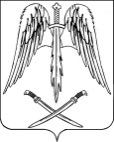 РЕШЕНИЕСОВЕТ АРХАНГЕЛЬСКОГО СЕЛЬСКОГО ПОСЕЛЕНИЯ ТИХОРЕЦКОГО РАЙОНАот _____________                                                                                          № _____станица АрхангельскаяОб утверждении Положения об увековечении памяти лиц, имеющих выдающиеся достижения и (или) особые заслуги, событий в Архангельском сельском поселении Тихорецкого районаВ соответствии с Федеральным законом от 6 октября 2003 года №131-Ф3 «Об общих принципах организации местного самоуправления в Российской Федерации», Законом Краснодарского края от 5 декабря 2011 года №2376-К3 «Об увековечивании памяти лиц, имеющих выдающиеся достижения и (или) особые заслуги перед Краснодарским краем, а также исторических событий», в целях сохранения памяти о выдающихся людях и событиях в жизни Архангельского сельского поселения Тихорецкого района, Совет Архангельского сельского поселения Тихорецкого района  решил:1.Утвердить Положение об увековечивании памяти лиц, имеющих выдающиеся достижения и (или) особые заслуги, событий в Архангельском сельском поселении Тихорецкого района согласно приложению к настоящему решению.2.Общему отделу администрации Архангельского сельского поселения Тихорецкого района (Черемисина) обнародовать настоящее решение в установленном порядке и обеспечить его размещение на официальном сайте администрации Архангельского сельского поселения Тихорецкого района в информационно-телекоммуникационной сети «Интернет».3. Контроль за выполнением настоящего решения возложить на комиссию по социальным, организационно-правовым вопросам и местному самоуправлению Совета Архангельского сельского поселения Тихорецкого района (Лобацкая).4.Решение вступает в силу со дня его обнародования.Глава Архангельского сельского поселения Тихорецкого района				                     Е.М. АбашкинПредседатель Совета Архангельскогосельского поселения Тихорецкого района                                           Е.В. АндрусенкоПРИЛОЖЕНИЕУТВЕРЖДЕНрешением Совета Архангельского сельского поселения Тихорецкого районаот _____________ г. №_____ПОЛОЖЕНИЕоб увековечение памяти лиц, имеющих выдающиеся достижения и (или) особые заслуги, событий в Архангельском сельском поселении Тихорецкого районаНастоящие Положение определяет формы, условия и порядок увековечения памяти лиц, имеющих выдающиеся достижения и (или) особые заслуги перед Архангельским сельским поселением, а также событий (далее - Положение об увековечении памяти лиц).Настоящее Положение об увековечение памяти лиц, устанавливает общие принципы увековечения памяти выдающихся граждан и событий; порядок рассмотрения вопросов и принятия решений по присвоению имен защитников Отечества, героев труда, деятелей науки и культуры муниципальным организациям, учреждениям на территории Архангельского сельского поселения Тихорецкого района. Требования настоящего Положения могут быть распространены при увековечении памяти событий, лиц, имеющих выдающиеся достижения и (или) особые заслуги перед Российской Федерацией и Краснодарским краем.1.Общие положения Увековечение памяти выдающихся граждан производится за особые заслуги в экономике, науке, культуре, спорте, искусстве, защите Отечества, воспитании, просвещении, социальной защите, охране здоровья, жизни и прав граждан, благотворительной деятельности и иные заслуги перед Российской Федерацией, Краснодарским краем и муниципальным образованием Тихорецкий район и Архангельским сельским поселением Тихорецкого района. Кроме того, производится увековечение памяти организаций, в том числе увековечение места боевых действий, вошедшие в историю как символы героизма, мужества и стойкости народов нашего Отечества. В целях объективной оценки значимости события или лица, имя которого предлагается увековечить, решение о присвоении имени организации и учреждению может быть принято не ранее чем через:- 5 лет после смерти лица, имя которого увековечивается (за исключением лиц, чьи заслуги получили официальное признание (имеющих высшие степени отличия или награжденных высшими государственными наградами СССР, Российской Федерации); -10 лет после события, в память которого происходит увековечение.Увековечение памяти выдающихся граждан, событий производится на основании решения Совета Архангельского сельского поселения Тихорецкого района. Присвоение имен выдающихся граждан, событий является одной из форм увековечения памяти о выдающихся гражданах, событиях.Присвоение имени служит целям повышению уровня исторических знаний, популяризации истории Отечества среди молодежи; формированию духовно-нравственных ценностей и гражданского сознания, повышению исторической культуры у подрастающего поколения; патриотическому воспитанию граждан Российской Федерации на примере героев Отечества.Свидетельствует о признании заслуг коллективов организаций и учреждений в реализации программ патриотического воспитания граждан Российской Федерации. Критериями, являющимися основанием для принятия решения об увековечении памяти гражданина, принесшего значимость в Архангельском сельском поселении Тихорецкого района, являются:-выдающиеся заслуги - героический благородный поступок, подвиг на войне, в мирное время, в труде, которым человек принес большую пользу в масштабах мира, страны, малой родины;выдающиеся достижения - выдающиеся результаты работы, успехи, являющиеся значительным вкладом в развитие Российской Федерации, Краснодарского края, муниципального образования Тихорецкий район, Архангельского сельского поселения Тихорецкого района, либо достигнутые в различных областях общественно полезной деятельности Российской Федерации, Краснодарского края, лицом, принесшим значимость гражданина или события в истории Архангельского сельского поселения Тихорецкого района;особые заслуги - заслуги лица в области экономики, науки, культуры, искусства, воспитания, просвещения, спорта, охраны здоровья, жизни и прав граждан, строительства государственной или муниципальной службы, благотворительной деятельности и в иных сферах общественно полезной деятельности, отмеченные:а)званием Героя Советского Союза, званием Героя Российской Федерации, званием Героя Социалистического Труда, званием Героя Труда Российской Федерации;б)орденами Российской империи, орденами СССР, орденами Российской Федерации, орденами Краснодарского края (Кубани);в)званием Героя Кубани, званием Героя труда Кубани;г)званием чемпиона Олимпийских (Паралимпийских, Сурдлимпийских)игр.Присвоение одного и того же имени двум или более организациям в пределах Архангельского сельского поселения Тихорецкого района  не допускается.Финансовое обеспечение расходов, связанных с внесением изменений в учредительные документы муниципальных учреждений, осуществляется за счет бюджета Архангельского сельского поселения Тихорецкого района, либо внебюджетных средств организации, учреждения.2.Порядок подачи материалов на увековечение памятиИнициаторами увековечения памяти могут выступать органы местного самоуправления Архангельского сельского поселения Тихорецкого района, коллективы учреждений, организаций независимо от форм собственности, общественные объединения, действующие на территории Архангельского сельского поселения Тихорецкого района, инициативные группы жителей Архангельского сельского поселения Тихорецкого района численностью не менее 50 человек. Родственники лиц, подлежащих увековечению, не могут быть инициаторами увековечения памяти.Совет Архангельского сельского поселения Тихорецкого района осуществляет организационную работу по увековечению памяти.Для рассмотрения инициативы увековечения памяти выдающихся граждан в Архангельском сельском поселении Тихорецкого района в форме присвоения имени необходимо предоставить в Совет Архангельского сельского поселения Тихорецкого района:1.Ходатайство инициатора увековечение памяти о присвоении имени, которое должно содержать:фамилия, имя, отчество человека (или события), чье имя предлагается увековечить и присвоить муниципальной организации, учреждению;его краткие биографические данные (или описание события);наименование муниципальной организации, учреждения, которой предлагается присвоить имя;предполагаемое наименование организации после присвоения имени;мотивированное обоснование необходимости присвоения имени с описанием вклада учреждения или организации в реализацию программ патриотического воспитания, деятельность по воспитанию гражданственности патриотизма у подрастающего поколения;согласие учредителя учреждения, организации на выдвижение инициативы;согласие главы поселения, на чьей территории находится организация, учреждение;наименование и местонахождения (адрес) органа, общественного объединения, организации, учреждения или фамилию, имя, отчество, адрес лица, вносящего ходатайство; характеристики лица (или события), имя которого может быть присвоено, с отражением особых заслуг, описание события;выписка из протокола собрания трудового коллектива или решения коллегиального органа управления муниципального учреждения, организации;копии архивных и других документов (в том числе информация, размещенная на официальных сайтах в сети «Интернет»), подтверждающих заслуги выдающегося гражданина, события;выписку из устава и свидетельства о государственной регистрации учреждения, организации (листы, содержащие сведения о наименовании);письменное согласие супруга и (или) близких родственников (при их наличии) - в согласии также нужно указать, что финансовых и иных имущественных претензий к Учреждению они иметь не будут.В случае отсутствия родственников в ходатайстве необходимо указать, что близких родственников нет;результаты изучения общественного мнения (анкетирование, опрос всоциальных сетях (скриншоты), протоколы собраний, сходов,интервьюирование и т.п);Увековечение памяти лиц, имеющих выдающиеся достижения и (или) особые заслуги, в форме присвоения их фамилий и имен юридическим лицам осуществляется путем внесения соответствующих изменений в устав и иные учредительные документы, печати, штампы, официальные бланки, вывески, символику соответствующих юридических лиц.3.Порядок принятия решения об увековечении памятиПредседатель Совета Архангельского сельского поселения Тихорецкого района  создает рабочую групп из числа депутатов, представителей исполнительного органа местного самоуправления, государственных органов, общественных объединений, специалистов, экспертов, руководителей органов территориального общественного самоуправления, заинтересованных граждан, которая рассматривает поступившие материалы об увековечении памяти выдающихся граждан, событий, готовит заключение и направляет на рассмотрение комиссии Совета Архангельского сельского поселения Тихорецкого района по социальным вопросам (далее - комиссия).В результате рассмотрения заключения представленных документов комиссия принимает одно из следующих решений:поддержать ходатайство и подготовить соответствующий проект решения Совета Архангельского сельского поселения Тихорецкого района на сессию;рекомендовать органам или лицам, внесшим соответствующее ходатайство, увековечить память события или личности в других формах;отклонить ходатайство, направить инициаторам увековечения памяти мотивированный отказ.Основаниями для отклонения Ходатайства об увековечении памяти являются:отсутствие оснований для принятия решения о присвоении имени, определенных в части 1.3 раздела 1 настоящего Порядка;непредставление инициаторами ходатайства об увековечении памяти документов, предусмотренных частью 2.3 раздела 2 настоящего Порядка.Решение об увековечении памяти, принимаемое комиссией, служит основанием для его рассмотрения на сессии Совета Архангельского сельского поселения Тихорецкого района и утверждения решением Совета Архангельского сельского поселения Тихорецкого района.В случае принятия комиссией решения об отклонении ходатайства повторное ходатайство может выноситься не ранее чем через три года после предыдущего рассмотрения.Решение Совета о присвоении имени вручается руководителю учреждения, организации главой Архангельского сельского поселения Тихорецкого района, председателем Совета Архангельского сельского поселения Тихорецкого района, депутатами Совета Архангельского сельского поселения Тихорецкого района, Почетными гражданами Архангельского сельского поселения Тихорецкого района  в торжественной обстановке, приуроченной к праздничным и юбилейным датам, в учреждении, организации, поселении либо в районе.4. Заключительные положенияПосле принятия решения Совета Архангельского сельского поселения Тихорецкого района о присвоении,  имя включается в наименование муниципального учреждения, организации с внесением изменений в учредительные документы, печати, штампы, официальные бланки, вывески в установленном порядке.В честь увековечение памяти лиц, имеющих выдающиеся достижения
и (или) особые заслуги перед Архангельским сельским  поселением Тихорецкого района на фасаде здания возможно открытие мемориальной доски, иного знака.Начальник общего отдела администрации Архангельского сельского поселения Тихорецкого района                                                                           А.В. Черемисина